  Любовь к Отчизне начинается с любви к своей малой родине – месту, где родился человек. Любой край, где бы человек не жил, неповторим. У каждого места на земле есть своя история. Город Петровск – Забайкальский  имеет богатую историю, которую должны знать наши дети. Помочь дошкольникам шире познакомиться с родным городом, понять его историю, культуру и их взаимосвязь с предметами и объектами окружающей действительности и жизни общества, принять участие в созидательной деятельности – в этом заключается главный смысл создания макета «Аллея Славы».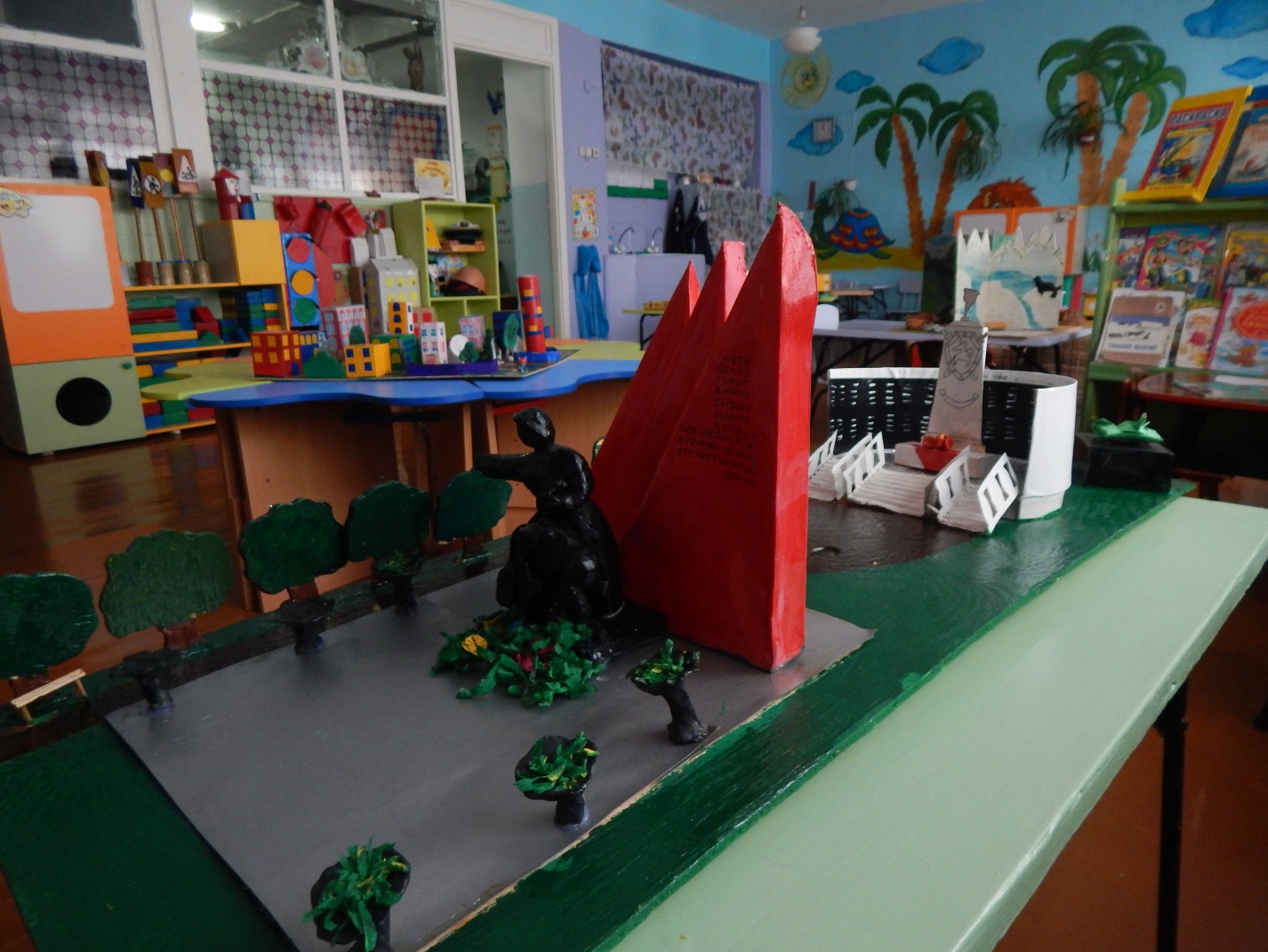 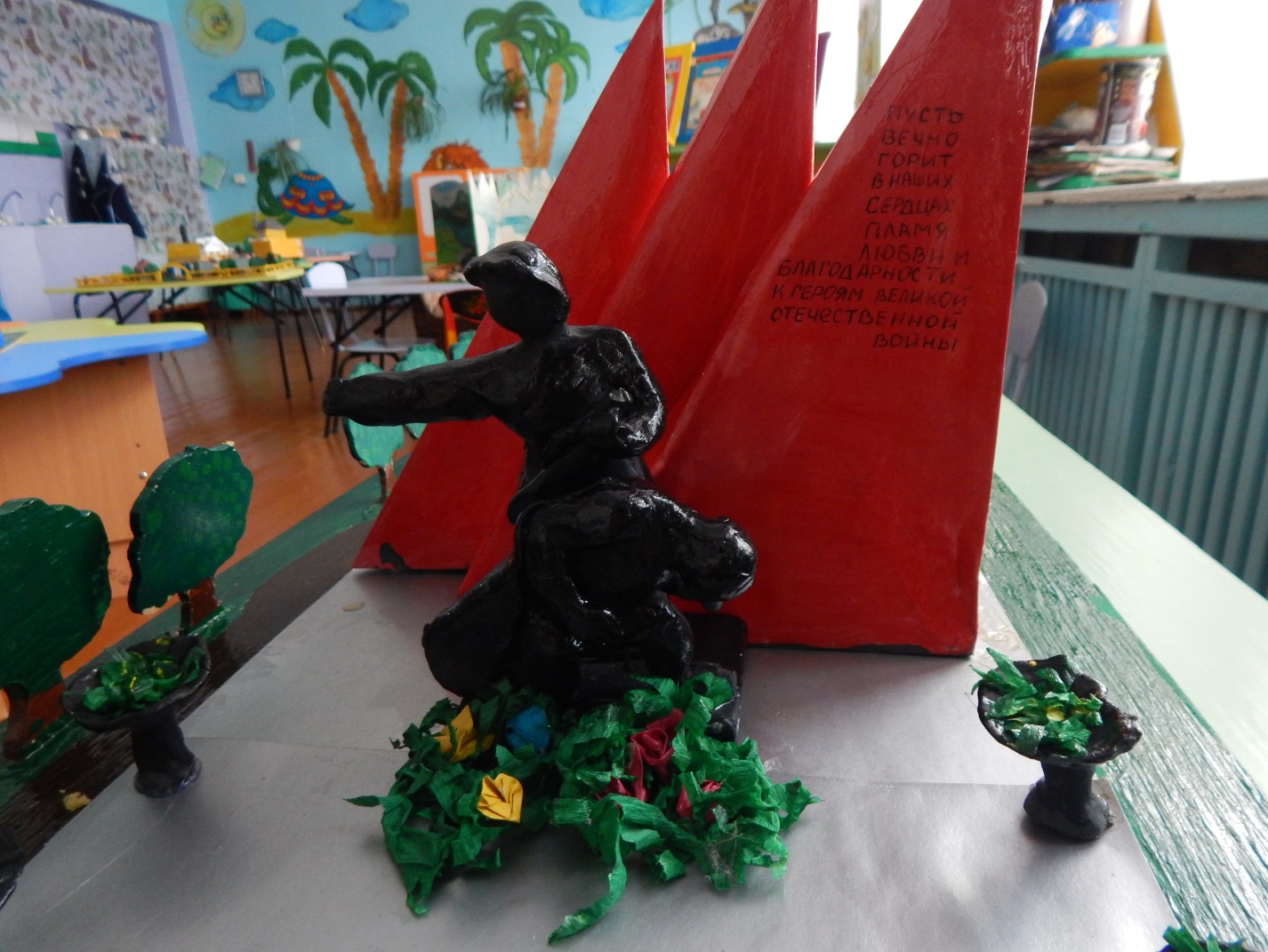 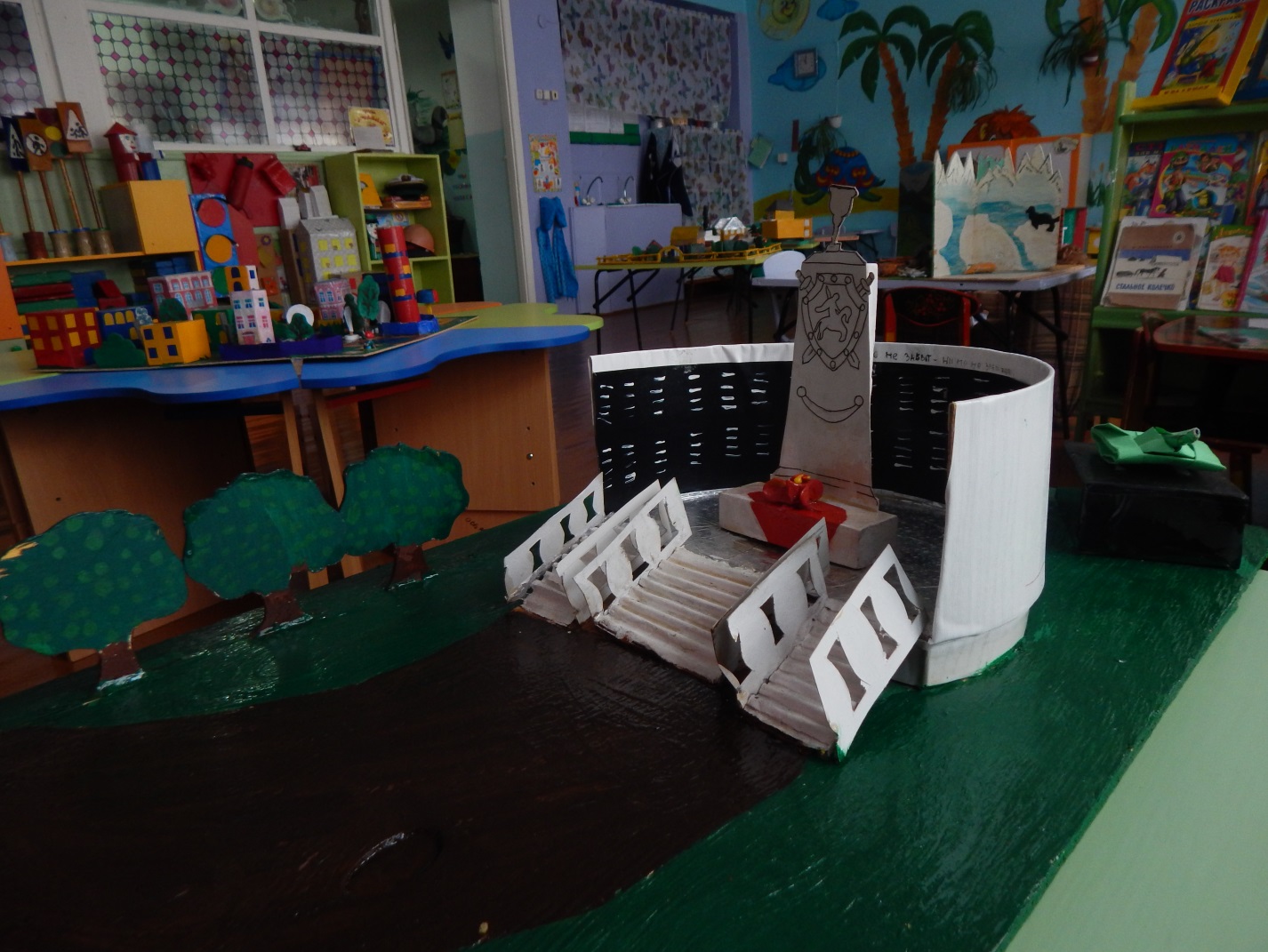 